СОВЕТ ДЕПУТАТОВМУНИЦИПАЛЬНОГО ОКРУГА БАБУШКИНСКИЙРЕШЕНИЕ18 сентября 2014 года           10/7Об отказе в согласовании проекта решения о переводе жилого помещения по адресу: город Москва, улица Енисейская дом 26 квартира 49, в нежилое В соответствии с частью 8 статьи 1 Закона города Москвы от 11 июля 2012 года № 39 «О наделении органов местного самоуправления муниципальных округов в городе Москве отдельными полномочиями города Москвы», на основании обращения Департамента жилищной политики и жилищного фонда города Москвы от 25.08.2014 года №99999-1100-527/14, Совет депутатов муниципального округа Бабушкинский решил:1. Отказать в согласовании проекта решения Департамента жилищной политики и жилищного фонда города Москвы о переводе помещения, расположенного по адресу: Москва, улица Енисейская, дом 26, квартира 49  из жилого помещения в нежилое в связи с заявлением Председателя Совета дома многоквартирного жилого дома по адресу: улица  Енисейская  дом 26 и на основании представленного им протокола собрания собственников многоквартирного жилого дома в заочной форме от 27 мая 2014 года (приложение) по вышеуказанному адресу.2. Направить настоящее решение в Департамент жилищной политики и жилищного фонда города Москвы, Департамент территориальных органов исполнительной власти города Москвы в течение 3 дней со дня его принятия.3. Опубликовать настоящее решение в бюллетене «Московский муниципальный вестник» и разместить на официальном сайте babush.ru.4. Контроль за выполнением настоящего решения возложить на главу муниципального округа  Лисовенко А.А.Глава муниципальногоокруга Бабушкинский                                                                         А.А. ЛисовенкоПриложениек решению Совета депутатов муниципального округа Бабушкинский от 18 сентября 2014 года №10/7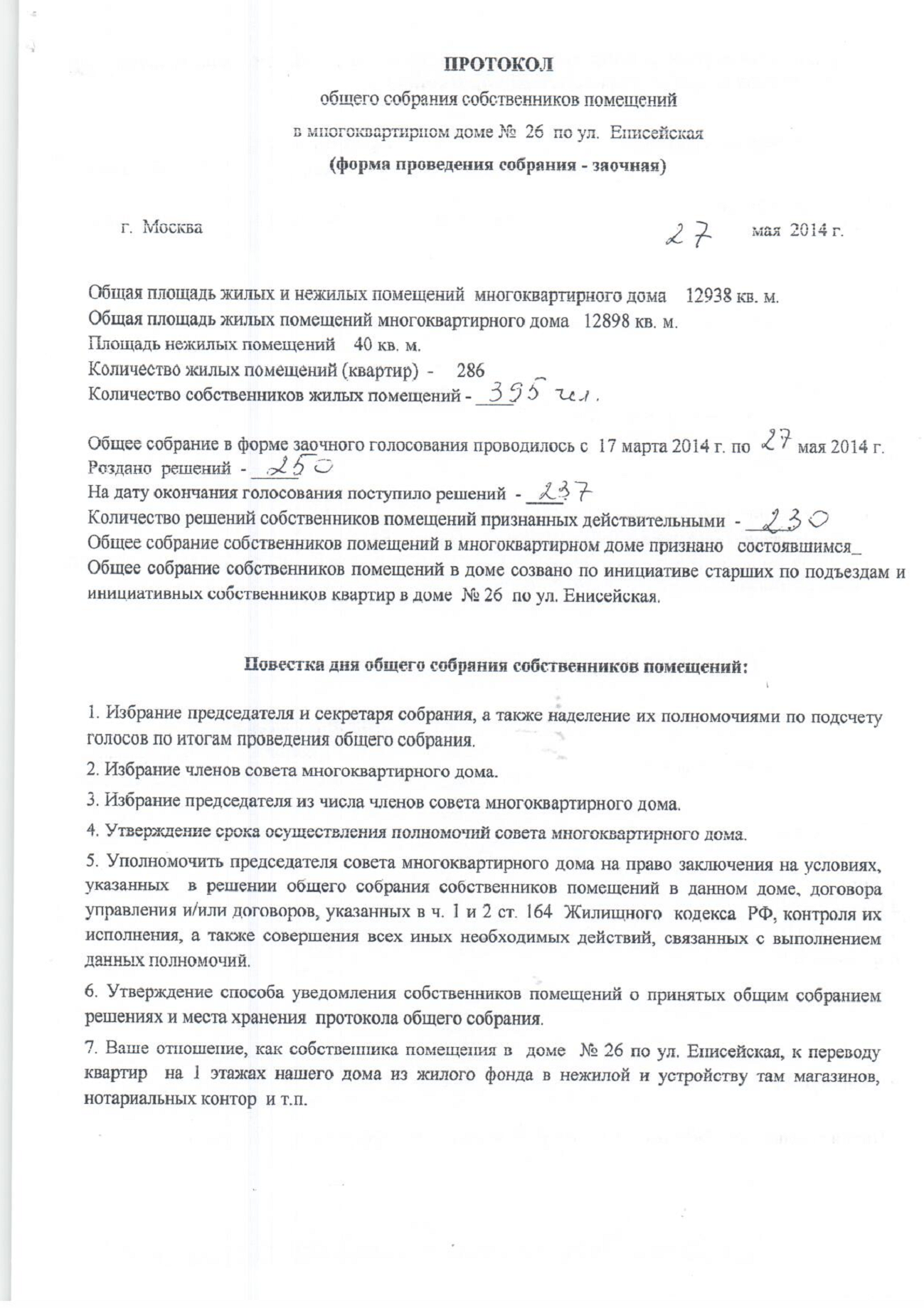 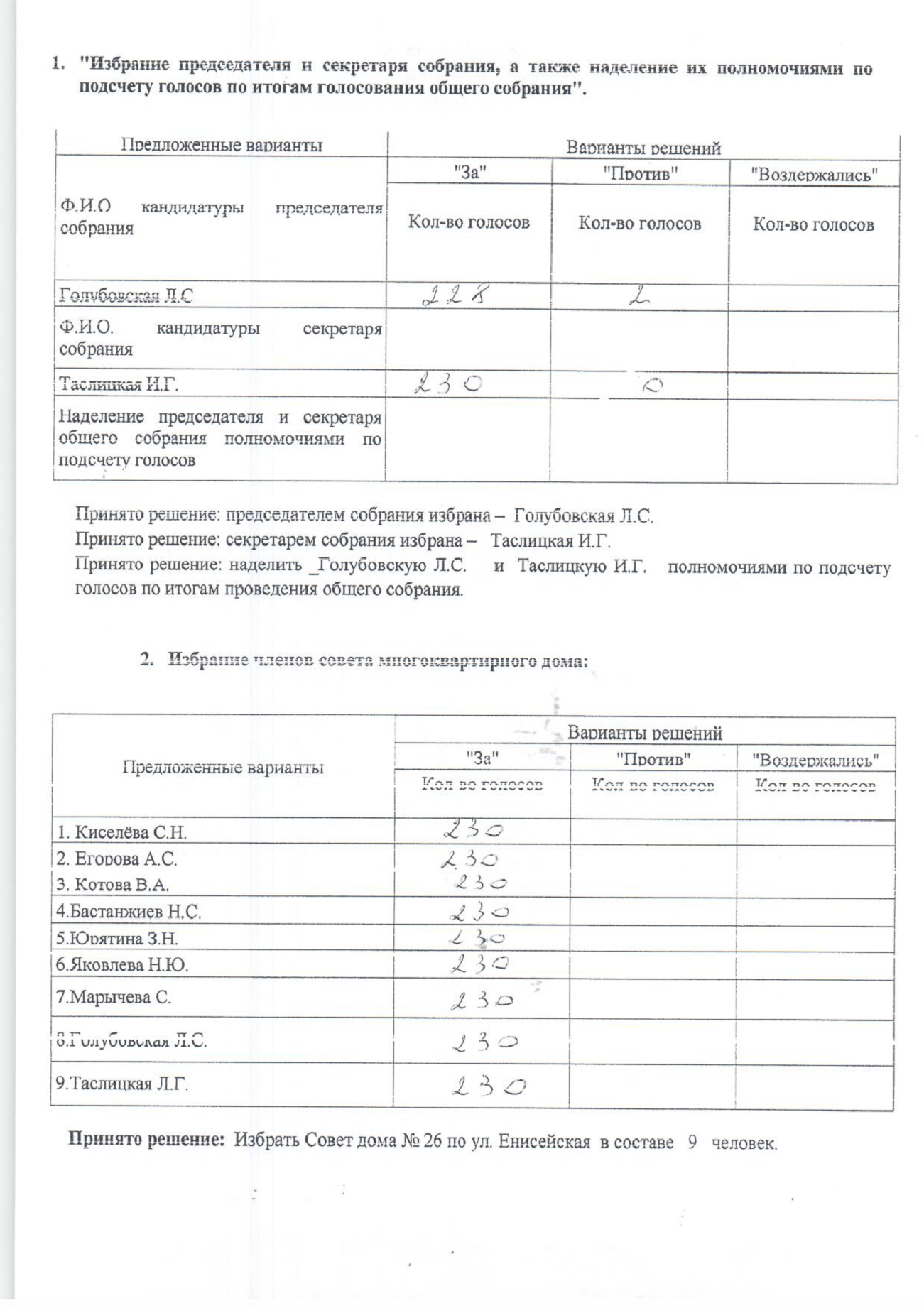 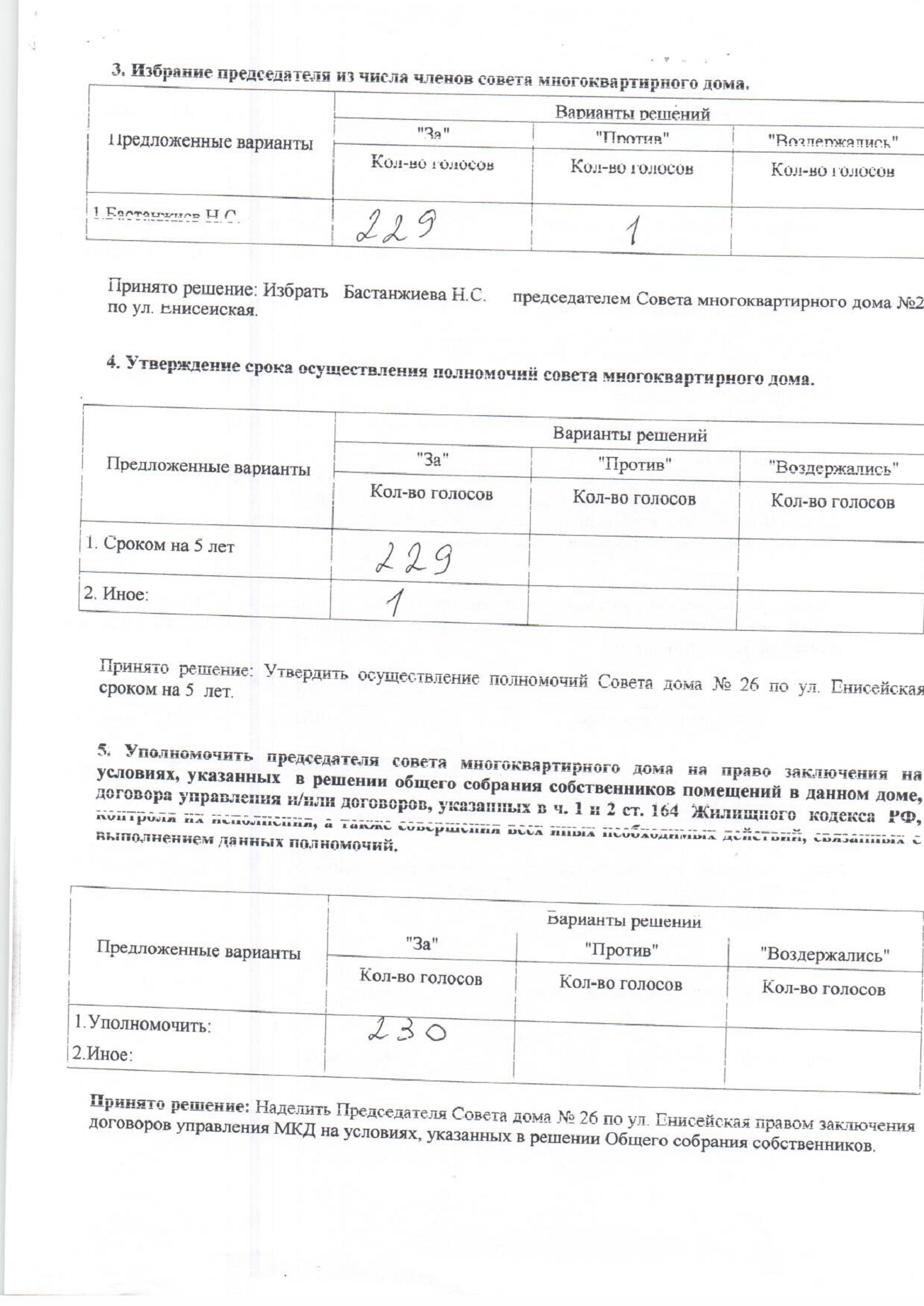 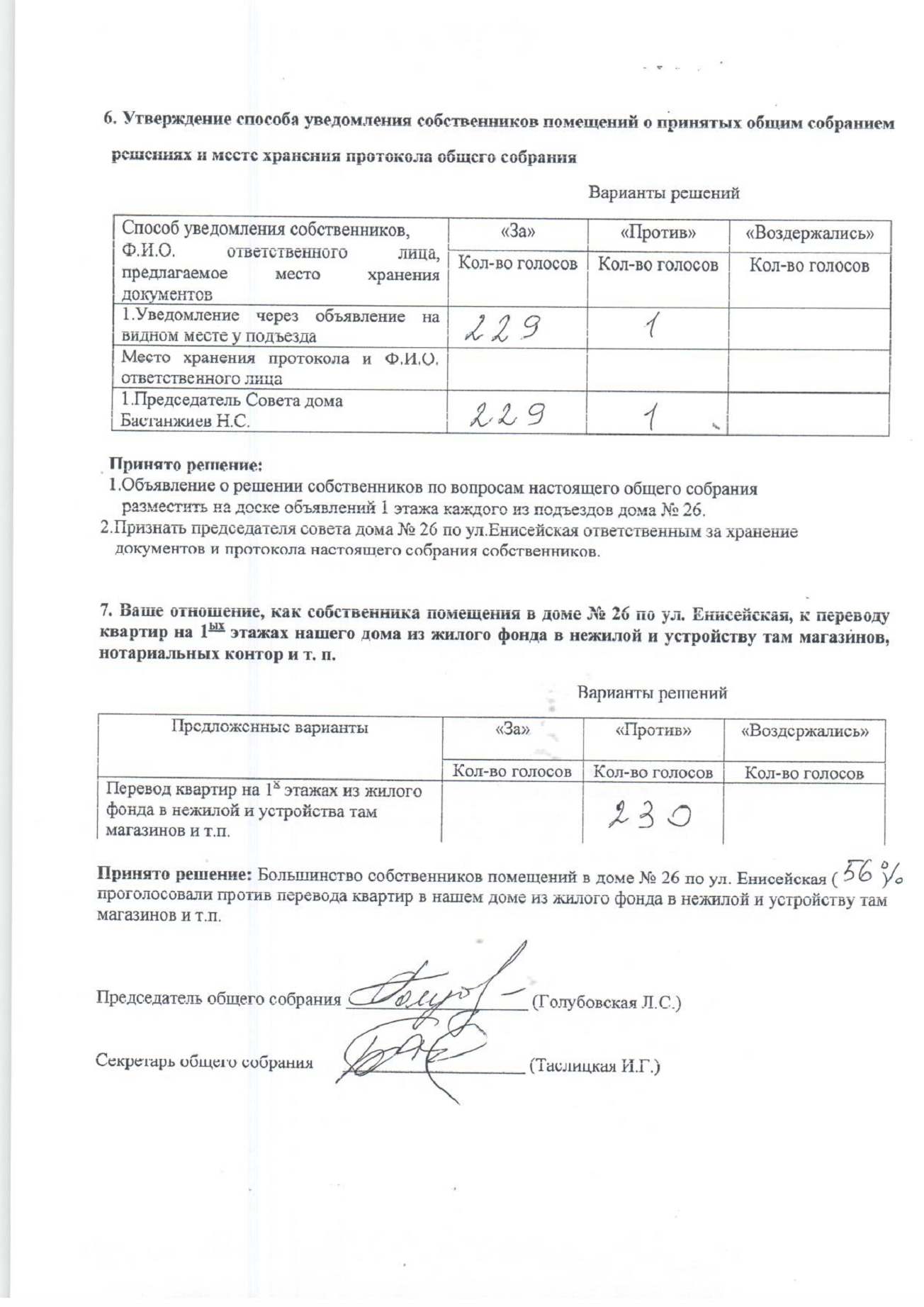 